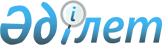 Об утверждении Единого тарифно-квалификационного справочника работ и профессий рабочих (выпуск 63)
					
			Утративший силу
			
			
		
					Приказ Министра труда и социальной защиты населения Республики Казахстан от 1 ноября 2012 года № 421-ө-м. Зарегистрирован в Министерстве юстиции Республики Казахстан 23 ноября 2012 года № 8099. Утратил силу приказом Министра труда и социальной защиты населения Республики Казахстан от 10 ноября 2020 года № 441 (вводится в действие по истечении десяти календарных дней после дня его первого официального опубликования)
      Сноска. Утратил силу приказом Министра труда и социальной защиты населения РК от 10.11.2020 № 441 (вводится в действие по истечении десяти календарных дней после дня его первого официального опубликования).
      В соответствии со статьей 125 Трудового Кодекса Республики Казахстан в целях установления сложности определенных видов работ, присвоения квалификационных разрядов рабочим и определения правильных наименований профессий рабочих, ПРИКАЗЫВАЮ:
      1. Утвердить прилагаемый Единый тарифно-квалификационный справочник работ и профессий рабочих (выпуск 63). 
      2. Департаменту труда и социального партнерства (Сарбасов А. А.) в установленном законодательством порядке обеспечить государственную регистрацию настоящего приказа в Министерстве юстиции Республики Казахстан и его официальное опубликование.
      3. Контроль за исполнением настоящего приказа возложить на вице-министра труда и социальной защиты населения Республики Казахстан Ахметова С. А.
      4. Настоящий приказ вводится в действие по истечении десяти календарных дней после дня его первого официального опубликования. Единый тарифно-квалификационный справочник
работ и профессий рабочих (выпуск 63)
1-раздел. Общие положения
      1. Единый тарифно-квалификационный справочник работ и профессий рабочих (выпуск 63) (далее - ЕТКС) состоит из разделов: "Газовое хозяйство городов, поселков и населенных пунктов", "Водопроводно-канализационное хозяйство".
      2. Разряды работ установлены по их сложности без учета условий труда (за исключением экстремальных случаев, влияющих на уровень сложности труда и повышающих требований к квалификации исполнителя).
      3. Тарифно-квалификационная характеристика каждой профессии имеет два раздела. Раздел "Характеристика работ" содержит описание работ, которые должен уметь выполнять рабочий. В разделе "Должен знать" содержатся основные требования, предъявляемые к рабочему в отношении специальных знаний, а также знаний положений, инструкций и других руководящих материалов, методов и средств, которые рабочий должен применять.
      4. Наряду с требованиями к теоретическим и практическим знаниям, содержащимися в разделе "Должен знать", рабочий должен знать: правила и нормы по охране труда, производственной санитарии и противопожарной безопасности; правила пользования средствами индивидуальной защиты; требования, предъявляемые к качеству выполняемых работ (услуг); виды брака и способы его предупреждения и устранения; производственную сигнализацию; требования по рациональной организации труда на рабочем месте.
      5. Кроме работ, предусмотренных в разделе "Характеристика работ", рабочий должен выполнять работы по приемке и сдаче смены, уборке рабочего места, приспособлений, инструментов, а также по содержанию их в надлежащем состоянии, ведению установленной технической документации. 
      6. В тарифно-квалификационных характеристиках приводится перечень работ, наиболее типичных для данного разряда профессии рабочего. Этот перечень не исчерпывает всех работ, которые может и должен выполнять рабочий. В необходимых случаях работодатель, с учетом специфики, разрабатывает дополнительные перечни работ, соответствующие по сложности их выполнения тем, которые содержатся в тарифно-квалификационных характеристиках профессий рабочих соответствующих разрядов.
      7. Рабочий более высокой квалификации помимо работ, перечисленных в его тарифно-квалификационной характеристике, должен уметь выполнять работы, предусмотренные тарифно-квалификационными характеристиками рабочих более низкой квалификации, а также руководить рабочими более низких разрядов этой же профессии. В связи с этим работы, приведенные в тарифно-квалификационных характеристиках профессий более низких разрядов, в характеристиках более высоких разрядов, как правило, не приводятся.
      8. Тарифно-квалификационные характеристики профессий являются обязательными при тарификации работ и присвоении квалификационных разрядов рабочим в организациях независимо от форм их собственности и организационно-правовых форм, где имеются производства и виды работ, указанные в настоящих разделах, кроме особо оговоренных случаев.
      9. При заполнении трудовой книжки рабочего, а также при изменении тарифного разряда наименование его профессии записывается в соответствии с ЕТКС.
      10. В целях удобства пользования, ЕТКС предусматривает алфавитный указатель содержащий наименования профессий рабочих, диапазон разрядов и нумерацию страниц приведены в приложении 1 к настоящему ЕТКС.
      11. Перечень наименований профессий рабочих, предусмотренных настоящим выпуском ЕТКС, с указанием их наименований по действовавшему выпуску ЕТКС, издания 1985 года приведены в приложении 2 к настоящему ЕТКС (выпуск 63). 2-раздел. Газовое хозяйство городов,
поселков и населенных пунктов
1. Аппаратчик испарительной установки
      Параграф 1. Аппаратчик испарительной установки, 4-й разряд
      12. Характеристика работ:
      обслуживание оборудования испарительной установки и газорегуляторного пункта, предназначенных для газоснабжения котельных и печей;
      пуск и остановка оборудования; 
      наладка оборудования на необходимый технологический режим испарения жидкого газа; 
      обеспечение подачи требуемого количества пара и жидкого газа в испарители, газа и воздуха в смесительную установку; 
      включение и выключение приточно-вытяжной вентиляции и счетчиков учета расхода газа; 
      запуск и подключение одоризационных и осушительных установок;
      участие в ремонте оборудования испарительной установки, арматуры газопроводов, паропроводов и воздухопроводов; 
      подготовка к переосвидетельствованию сосудов, работающих под давлением; 
      ведение контрольно-учетных записей.
      13. Должен знать:
      устройство, принцип работы и назначение испарителей, оборудования газорегуляторного пункта и резервуарной установки;
      устройство и назначение газо-воздушных инжекционных смесительных агрегатов; 
      устройство и принцип действия контрольно-измерительных приборов и арматуры; 
      технологию процесса преобразования жидкого газа в газообразное состояние; 
      способы и нормы смешения газа с воздухом; устройство осушительных и одоризационных установок; 
      приборы отбора проб газо-воздушной смеси для лабораторного анализа; 
      сроки переосвидетельствования сосудов пара, воздуха и газа, работающих под давлением; 
      правила производства ремонта в газоопасных помещениях;
      правила ведения контрольно-учетных записей. 2. Контролер печного хозяйства
      Параграф 1. Контролер печного хозяйства, 2-й разряд
      14. Характеристика работ: 
      контроль своевременной очистки дымоходов печей и плит, отапливаемых твердым, жидким и газообразным топливом; 
      проверка подготовки печей для их перевода с твердого топлива на газообразное; 
      проверка правильности расположения оголовков дымоходов относительно конька крыши и определение зоны ветрового подпора;
      определение пригодности дымоходов и оголовков в соответствии с "Указаниями по трубопечным работам"; 
      при обнаружении отклонений от инструкций и неисправностей устранение их.
      15. Должен знать: 
      порядок проверки и очистки дымоходов и вентиляции; 
      устройство дымоходов для отвода продуктов сгорания от газовых приборов; 
      требования, предъявляемые к печам при переоборудовании под газообразное топливо.
      Параграф 2. Контролер печного хозяйства, 3-й разряд
      16. Характеристика работ:
      контроль выкладки топливника печи огнеупорным кирпичом; 
      выжигание сажи в дымоходах и специальных печах; 
      огненная очистка производственной вентиляции; 
      приемка топки для установки газовых горелок; 
      проверка соответствия высоты оголовков "Указаниям по трубопечным работам" и "Правилам безопасности в газовом хозяйстве", проверка установки шибера с пробивкой отверстия; 
      составление акта о техническом состоянии дымоходов и печей по установленной форме.
      17. Должен знать: 
      виды печных работ и правила их ведения; 
      применяемые конструкции отопительных приборов и требования, предъявляемые к печам, дымоходам и вентиляционным каналам, переводимым с твердого топлива на газообразное; 
      порядок оформления акта на техническое состояние дымоходов и печей, переводимых с твердого топлива на газообразное.
      Параграф 3. Контролер печного хозяйства, 4-й разряд
      18. Характеристика работ: 
      контроль по чертежам и техническим условиям печей всех систем, переоборудованных под газообразное топливо; 
      контролирование ведения работ по реконструкции печей и дымоходов;
      определение мест сложных завалов в дымоходах, вентиляционных каналах и ликвидация их; 
      определение обособленности и плотности дымоходов, идущих от печей, водонагревательных и хозяйственно-бытовых приборов, отапливаемых газом; 
      оформление технической документации при переоборудовании и приеме в эксплуатацию печей на газообразном топливе.
      19. Должен знать: 
      устройство печей различных систем и "Указания по трубопечным работам", "Правила безопасности в газовом хозяйстве", противопожарные мероприятия при производстве печных работ; 
      порядок оформления и сдачи работ с оформлением необходимой технической документации. 3. Машинист газораздаточной станции
      Параграф 1. Машинист газораздаточной станции, 4-й разряд
      20. Характеристика работ: 
      обслуживание компрессоров, насосов по перекачке сжиженного и сжатого газа, приточно-вытяжной вентиляции; 
      пуск простановка обслуживаемого оборудования и наблюдение за его работой; 
      ведение учета работы агрегатов и расхода материалов; 
      текущий ремонт агрегатов и коммуникаций насосно-компрессорного отделения.
      21. Должен знать: 
      устройство и правила эксплуатации обслуживаемого оборудования; 
      технологию транспортировки сжиженного и сжатого газа по газопроводам газораздаточной и газонаполнительной станций, коммуникации газопроводов; 
      контрольно-измерительные приборы, установленные на компрессорах и системе газопроводов;
      виды ремонтов компрессоров, запорной арматуры и аппаратуры; 
      порядок пуска и выключения приточно-вытяжной вентиляции и нормы воздухообмена; 
      технические требования к пускателям, осветительной арматуре, электропроводке, отключающим устройствам и трубопроводам; 
      правила пользования противопожарным инвентарем.
      Параграф 2. Машинист газораздаточной станции, 5-й разряд
      22. Характеристика работ: 
      ведение технологического процесса перекачки сжиженного газа;
      проверка контрольно-измерительных приборов и предохранительных устройств; 
      обслуживание и наладка оборудования газораздаточной станции (ГРС);
      определение и устранение неполадок в работе агрегатов и их узлов;
      производство капитального ремонта компрессоров, насосов, арматуры насосно-компрессорного отделения и другого оборудования;
      участие в составлении дефектных ведомостей на ремонт оборудования ГРС; 
      переключение и вывод в резерв или на ремонт оборудования газораздаточной станции; 
      руководство работой машинистов в смене.
      23. Должен знать: 
      конструктивные особенности и правила наладки обслуживаемого оборудования; 
      способы проверки и устранения всех неполадок в работе компрессоров, насосов, карусельных установок, приточно-вытяжных агрегатов и другого оборудования, установленных в компрессорно-насосном отделении; 
      порядок планово-предупредительного ремонта и ревизий обслуживаемого оборудования; 
      устройство контрольно-измерительных приборов и предохранительных устройств. 4. Оператор газгольдерной станции
      Параграф 1. Оператор газгольдерной станции, 2-й разряд
      24. Характеристика работ: 
      наполнение газгольдеров газом и обслуживание приборов регулирования, измерения и учета газа на газгольдерной станции объемом до 250 тыс.м3 под руководством оператора более высокой квалификации;
      смазывание трущихся частей обслуживаемого оборудования.
      25. Должен знать: 
      технологическую схему работы оборудования станции; 
      схему подземных газовых коммуникаций; 
      назначение и правила применения контрольно-измерительных приборов; 
      виды и способы смазки.
      Параграф 2. Оператор газгольдерной станции, 3-й разряд
      26. Характеристика работ: 
      наполнение газгольдеров газом и контроль за работой приборов регулирования, измерения и учета газа на газгольдерной станции объемом до 250 тыс. м3;
      обслуживание приборов регулирования, измерения и учета газа на газгольдерной станции объемом свыше 250 тыс. м3 под руководством оператора более высокой квалификации;
      наблюдение за работой газгольдеров, насосов, газовых коммуникаций, систем блокировки и сигнализации, подъемных механизмов, состоянием колодцев и факелов;
      обеспечение соблюдения режима подачи газа на газгольдерную станцию;
      контроль и регулирование температуры, давления и объема газа в газгольдерах, уровня масла в маслозатворе, шайбы, уровня и температуры воды в затворах, резервуарах по показаниям контрольно-измерительных приборов;
      проверка и устранение утечки газа;
      ведение оперативного учета давления приема и расхода газа;
      обработка показаний приборов с регистрацией в оперативном журнале и передача сводки в центральную диспетчерскую.
      27. Должен знать:
      устройство и режим работы газгольдеров;
      всевозможные варианты переключения работы оборудования станции;
      режим подачи газа;
      устройство применяемых контрольно-измерительных приборов;
      правила обработки диаграмм регистрирующих приборов;
      порядок ведения оперативного учета работы станции;
      допускаемые пределы наполнения и опорожнения газгольдеров;
      свойства газов, хранимых в газгольдерах.
      Параграф 3. Оператор газгольдерной станции, 4-й разряд
      28. Характеристика работ:
      наполнение газгольдеров газом и контроль за работой приборов регулироваиия, измерения и учета газа на газгольдерной станции объемом свыше 250 тыс. м3;
      обработка показаний регистрирующих приборов с планиметрированием их и введением необходимых поправок; 
      определение фактического расхода газа и остаточного газа на газгольдерной станции;
      участие в периодических проверках предохранительных устройств газгольдерной станции и проверка загазованности колодцев, производственных помещений и сооружений станции; 
      участие в проведении внутреннего осмотра газгольдерной станции в периодическом освидетельствовании резервуаров; 
      составление отчетных документов и графиков работы станции.
      обслуживание газгольдеров в производстве разделения газов пиролиза.
      29. Должен знать:
      схемы подземных газовых коммуникаций и сооружений на них;
      устройство и расположение оборудования газгольдерной станции;
      взаимодействия оборудования и приборов станции;
      причины, вызывающие нарушения заданного режима газоснабжения и заполнения газгольдерной станции газом;
      устройство газоанализаторов различных типов;
      правила проведения необходимых расчетов по результатам анализа. 5. Слесарь аварийно-восстановительных работ в газовом хозяйстве
      Параграф 1. Слесарь аварийно-восстановительных работ в газовом
      хозяйстве, 4-й разряд
      30. Характеристика работ:
      выполнение аварийно-ремонтных работ на действующих газопроводах низкого и среднего давлений диаметром до 500 мм включительно;
      удаление газоконденсата из конденсатосборников;
      смазка кранов, испытание газопроводов на герметичность, продувка и пропарка их;
      рытье шурфов по трассе подземных газопроводов для устранения аварии;
      выполнение ремонтных работ по восстановлению бытовой газовой аппаратуры, пищеварочных котлов, групповых баллонных установок сжиженного газа, а также газового оборудования, установленного на газопотребляющих печах и других агрегатах промышленных, коммунально-бытовых и сельскохозяйственных предприятий и учреждений;
      пуск газа в сеть и подключение к сети газового оборудования.
      31. Должен знать:
      устройство, правила технической эксплуатации и ремонта бытовой газовой аппаратуры, квартирных отопительных котлов с автоматикой, пищеварочных котлов и групповых баллонных установок сжиженного газа;
      правила пуска газа в сеть, монтажа и подключения к сети газового оборудования;
      схемы расположения газопроводов и коммуникаций;
      правила котлонадзора по устройству и безопасной эксплуатации резервуаров и других сосудов, работающих под давлением;
      правила ведения аварийно-ремонтных работ на трассах действующих газопроводов низкого и среднего давлений диаметром до 500 мм включительно;
      правила продувки, пропарки и испытания газопроводов на герметичность;
      устройство временных байпасов на аварийных газопроводах; производство ремонтных работ на раструбных соединениях чугунных газопроводов и способы установки муфт на газопроводах;
      технические условия монтажа и эксплуатации подземных газопроводов.
      Параграф 2. Слесарь аварийно-восстановительных работ в газовом
      хозяйстве, 5-й разряд
      32. Характеристика работ:
      выполнение аварийно-ремонтных работ на действующих газопроводах низкого и среднего давлений диаметром свыше 500 м и высокого давления диаметром до 500 мм включительно;
      локализация участков утечки газа;
      установка уплотнительных, усилительных, накладных муфт и бандажей на газопроводах;
      разметка, изготовление и монтаж фасонных частей и отдельных деталей непосредственно на трассе действующего газопровода;
      изготовление эскизов узлов газопровода и его пересечений;
      определение местоположения подземных газопроводов, проверка состояния газопровода и его изоляции электронными приборами;
      выполнение слесарных работ по врезке и демонтажу действующих газопроводов;
      выполнение работ по устранению аварии на газонаполнительных станциях (пунктах) и восстановление пневмомеханической и электрической автоматики газового оборудования.
      33. Должен знать:
      устройство, правила технической эксплуатации и ремонта газовых ресторанных плит с автоматикой, газифицированных отопительных и промышленных котельных агрегатов, оборудования дворовых резервуарных установок сжиженного газа, испарителей и теплообменников, газгольдерных устройств и автоматики на котлах, печах и другом газовом оборудовании;
      правила ведения аварийно-ремонтных работ на действующих газопроводах низкого и среднего давлений диаметром свыше 500 мм и высокого давления диаметром до 500 мм включительно;
      способы и правила врезок и переключений на действующих газопроводах; устройство приспособлений для врезок в действующие газопроводы без снижения давления;
      технические условия, правила испытания на герметичность и сдачи в эксплуатацию после аварии газопроводов и сооружений на нем;
      устройство электронных приборов, технику составления эскизов узлов и пересечений газопровода;
      основы технологии металлов и электротехники;
      технические схемы газопроводов, газораздаточных и газонаполнительных станций (пунктов);
      правила освидетельствования и испытания резервуаров и другого газового оборудования.
      Параграф 3. Слесарь аварийно-восстановительных работ в газовом
      хозяйстве, 6-й разряд
      34. Характеристика работ:
      выполнение аварийно-ремонтных работ на действующих газопроводах высокого давления диаметром свыше 500 мм и на неметаллических газопроводах;
      разметка, изготовление и монтаж особо сложных крупных фасонных частей и отдельных деталей газопровода непосредственно на трассе;
      отключение, наладка и включение катодных, протекторных и дренажных электрозащитных установок, автоматики и телемеханических устройств на действующих газопроводах и газопотребляющем оборудовании;
      производство работ по электрозащите газового оборудования;
      производство аварийно-восстановительных работ на газгольдерных станциях;
      определение состояния газопровода и его изоляции диагностическими приборами;
      руководство работами по ликвидации аварии, наладке и пуску оборудования автоматики и телемеханики;
      35. Должен знать:
      правила ведения аварийно-ремонтных работ на действующих газопроводах высокого давления диаметром свыше 500 мм;
      схемы расположения газопроводов и установок электрической защиты;
      способы и правила врезок и переключений на действующих газопроводах;
      конструктивные особенности сложного оборудования на подземных газопроводах и правила его ремонта;
      чертежи газопроводов (план, профиль, сварочная схема) и правила составления эскизов сложных узлов и пересечений газопроводов;
      наладку газового оборудования и автоматики на газорегулияторных станциях (пунктах) и в котельных, оборудованных системами телемеханики и автоматики;
      правила производства работ на электроустановках, наладку оборудования и аппаратуры систем телемеханики и автоматики;
      наладку и регулировку сложных контрольно-измерительных и диагностических приборов;
      принципиальные схемы и особенности работы установок катодной, электродренажной защиты. 6. Слесарь по эксплуатации и ремонту подземных газопроводов
      Параграф 1. Слесарь по эксплуатации и ремонту подземных газопроводов,
      2-й разряд
      36. Характеристика работ:
      обслуживание подземных газопроводов и сооружений на них: коверов, колодцев, конденсатосборников, гидрозатворов;
      участие в определении наличия газа в колодцах, подвалах и контрольных трубках газоанализаторами;
      проветривание колодцев;
      установка предупредительных знаков и настенных указателей;
      выполнение вспомогательных и слесарных работ при производстве ремонта, восстановлении поврежденных мест изоляции, врезок и переключение действующих газопроводов;
      проверка утечек газа на газопроводах.
      37. Должен знать:
      коммуникации газопроводов и других подземных сооружений на обслуживаемых участках трасс;
      правила определения утечек газа на газопроводах;
      технические требования на установку коверов;
      способы проветривания загазованных колодцев;
      устройство и правила пользования газоанализаторами;
      правила пользования средствами индивидуальной защиты.
      Параграф 2. Слесарь по эксплуатации и ремонту подземных газопроводов,
      3-й разряд
      38. Характеристика работ:
      выполнение слесарных работ при ремонте действующих газопроводов низкого давления до 200 мм;
      обслуживание трасс газопроводов и сооружений на них;
      удаление конденсата из конденсатосборников низкого давления;
      проверка исправности газовых колодцев, конденсатосборников и арматуры;
      ведение записей результатов обхода трасс;
      монтаж и демонтаж под давлением линзовых компенсаторов и задвижек на газопроводах низкого давления;
      устранение небольших утечек в арматуре на газопроводах низкого давления;
      удаление газовоздушной смеси из газопроводов, шуровка и прочистка газопроводов;
      восстановление изоляции на подземных газопроводах;
      отбор проб газовоздушной смеси в помещениях и колодцах для контрольной проверки;
      проверка правильности показаний манометров на расходно-редукционных головках емкостей;
      ремонт газовых колодцев;
      профилактический и текущий ремонты газопроводов и сооружений на них;
      бурение скважин на глубину заложения газопровода;
      осмотр изоляции и состояния газопровода;
      замеры давления газа на газопроводах.
      39. Должен знать: 
      правила ведения работ на газопроводах и сооружениях;
      назначение и устройство арматуры подземных газопроводов;
      способы выявления и устранения неисправностей на сооружениях газопроводов;
      устройство регуляторов давления, манометров, предохранительных клапанов и запорной арматуры расходно-редукционной головки;
      способы и правила удаления конденсата из конденсатосборников;
      способы отбора проб газовоздушной смеси в помещениях и колодцах для контрольной проверки;
      типы врезок и переключений на действующих газопроводах низкого давления и способы проверки плотности узлов газопроводов;
      типы противокоррозийной изоляции, порядок нанесения ее на газопроводы и правила приема в эксплуатацию;
      правила бурения скважин;
      способы выявления и устранения закупорок на газопроводах;
      свойства растворителей для ликвидации закупорок, порядок их применения, хранения.
      Параграф 3. Слесарь по эксплуатации и ремонту подземных газопроводов,
      4-й разряд
      40. Характеристика работ:
      выполнение слесарных работ при производстве врезок, переключений и ремонтных работ на действующих газопроводах среднего и высокого давлений диаметром до 500 мм;
      осмотр, проверка, замена и установка конденсатосборников на трассах газопроводов высокого и среднего давления, удаление из них конденсата;
      устранение выявленных неисправностей на стояках конденсатосборников;
      составление графика и маршрутных карт обхода газопроводов;
      испытание на плотность, продувка и пропаривание газопроводов;
      выполнение сложных слесарных работ при ремонте подземных газопроводов, устранение утечек газа и закупорок;
      осуществление монтажа и демонтажа линзовых компенсаторов, конденсатосборников, гидрозатворов и задвижек под средним и высоким давлением газа;
      определение местоположения подземных газопроводов, проверка состояния изоляции их электронными приборами;
      шурфование по трассе газопровода с изолировкой вскрытого участка;
      подготовка и центровка труб под сварку;
      смазка кранов на газопроводе высокого давления;
      принятие мер по обеспечению сохранности газопровода при производстве работ посторонними организациями близ трасс газопроводов.
      41. Должен знать: 
      правила ведения работ на трассах газопроводов;
      правила и способы удаления конденсата из конденсатосборников среднего и высокого давлений;
      устройство и проверка работы газоанализаторов всех систем, применяемых при производстве работ на подземных газопроводах;
      способы и правила производства продувки, испытания и пропаривания газопроводов;
      технические условия на монтаж, испытание и сдачу в эксплуатацию подземного газопровода;
      правила и способы устройства временных байпасов на капитально-ремонтируемых газопроводах;
      способы и правила ремонта раструбных соединений чугунных газопроводов;
      виды ремонтов чугунных газопроводов;
      правила производства врезок и переключений на газопроводах среднего и высокого давления диаметром до 500 мм;
      устройство и работу электронных приборов контроля состояния изоляции газопроводов;
      виды ремонтов на действующих газопроводах среднего и высокого давления диаметром до 500 мм;
      способы установки уплотнительных муфт на газопроводах всех диаметров среднего и высокого давлений;
      устройство и правила монтажа и демонтажа линзовых компенсаторов и запорной арматуры на газопроводах среднего и высокого давлений диаметром до 500 мм.
      Параграф 4. Слесарь по эксплуатации и ремонту подземных газопроводов,
      5-й разряд
      42. Характеристика работ:
      выполнение слесарных работ при производстве врезок и переключений действующих газопроводов среднего и высокого давлений диаметром свыше 500 мм;
      установка уплотнительных, усилительных, накладных муфт и бандажей на газопроводах;
      изоляция подземных газопроводов;
      разметка, изготовление и монтаж крупных фасонных частей и деталей газопроводов непосредственно на трассах;
      составление эскизов отдельных сложных узлов газопроводов и пересечений;
      определение состояния изоляции и проверка герметичности подземных газопроводов электронными приборами;
      локализация мест утечек газа;
      испытание на плотность, продувка и пропаривание газопроводов;
      выполнение особо сложных слесарных работ при наращивании водоотводящей трубки конденсатосборников низкого давления, контрольных трубок и проводников;
      демонтаж, замена и монтаж конденсатосборников среднего и высокого давлений;
      руководство работой слесарей более низкой квалификации.
      43. Должен знать: 
      способы и правила врезок, изоляции и переключений на действующих газопроводах среднего и высокого давлений диаметром свыше 500 мм;
      правила и способы производства продувки, испытание и пропаривание газопроводов, устройство и работу электронных приборов контроля состояния герметичности газопроводов, порядок монтажа и демонтажа конденсатосборников, задвижек, самосмазывающих кранов, компенсаторов диаметром свыше 500 мм; устройство приспособлений для врезок в газопроводы без снижения давления и правила ремонта таких газопроводов;
      технические условия на разметку, обработку и сборку сложных и крупных фасонных частей и деталей под сварку;
      технические условия на монтаж, испытание и сдачу в эксплуатацию газопроводов и сооружений на них;
      конструктивные особенности особо сложного оборудования, устанавливаемого на подземных газопроводах и правила его ремонта;
      чтение чертежей газопроводов (план и профиль);
      правила составления эскизов сложных узлов и пересечений газопроводов. 7. Слесарь по эксплуатации и ремонту газового оборудования
      Параграф 1. Слесарь по эксплуатации и ремонту газового
      оборудования, 2-й разряд
      44. Характеристика работ:
      выполнение слесарных работ по замене бытовых газовых плит, не оборудованных усовершенствованным и автоматическим устройствами, обслуживание и текущий ремонт этих плит и внутридомовых газопроводов с арматурой;
      пропаривание внутренней полости баллонов для сжиженного газа с последующей продувкой инертным газом;
      подготовка швов баллонов для подварки;
      участие при заварке швов на баллонах и приварке к ним башмаков и бобышек;
      очистка баллонов перед окраской, исправление и правка башмаков баллонов;
      устранение заусениц на уплотнительных муфтах;
      заготовка присадочной проволоки для газовой сварки;
      установка вентилей на баллонах и взвешивание баллонов;
      смена баллонов и проведение профилактического ремонта и инструктажа абонентов по правилам пользования газовыми приборами;
      нанесение клейма.
      45. Должен знать:
      устройство и правила технической эксплуатации и ремонта бытовых газовых плит, внутридомовых газопроводов и их арматуры;
      типы и устройство баллонов и их вентилей;
      назначение и правила пользования контрольно-измерительными приборами, механизмами и приспособлениями, применяемыми при ремонте баллонов;
      способы устранения заусениц на баллонах и муфтах;
      назначение проволоки, применяемой для газовой сварки.
      Параграф 2. Слесарь по эксплуатации и ремонту газового
      оборудования, 3-й разряд
      46. Характеристика работ:
      выполнение слесарных работ по замене полуавтоматических газовых водонагревателей, обслуживание, регулировка и текущий ремонт бытовых газовых плит всех систем, газобаллонных установок сжиженого газа, газовых каминов, стиральных машин, холодильников и горелок инфракрасного излучения;
      смена редукторов, пуск газа в бытовые приборы, обслуживание и текущий ремонт газопроводов и запорной арматуры газгольдерных и газораздаточных станций;
      участие в работе по демонтажу, монтажу и ремонту оборудования газгольдерной станции и компрессорных установок;
      подготовка газгольдеров, резервуаров газораздаточных станций и групповых установок сжиженного газа к внутреннему осмотру и гидравлическому испытанию;
      проверка работы оборудования газорегуляторных пунктов.
      47. Должен знать: 
      правила газоснабжения жилых домов; 
      правила эксплуатации внутридомового газового оборудования; 
      виды ремонта газовых приборов; 
      технологические схемы газопроводов газгольдерных и газораздаточных станций; 
      правила эксплуатации газгольдерных и газораздаточных станций сжиженного и сжатого газа; 
      правила производства текущего ремонта коммуникаций и оборудования газгольдерных и газораздаточных станций; 
      правила освидетельствования и испытания резервуаров и другого оборудования на станциях;
      устройство, принцип работы, настройку и текущий ремонт оборудования газорегуляторных пунктов;
      правила котлонадзора по устройству и безопасной эксплуатации сосудов, работающих под давлением.
      Параграф 3. Слесарь по эксплуатации и ремонту газового
      оборудования, 4-й разряд
      48. Характеристика работ:
      выполнение слесарных работ по замене газовых быстродействующих и емкостных автоматических водонагревателей, обслуживание, регулировка и ремонт их, горелок отопительных печей, квартирных отопительных котлов с автоматикой, пищеварочных котлов и ресторанных плит, групповых баллонных установок сжиженного газа, газооборудования и санитарно-технического оборудования газорегуляторных пунктов (регуляторов различных типов и запорно-предохранительной арматуры основных и импульсных газопроводов);
      выполнение простых слесарных работ по врезке и вырезке действующих газопроводов;
      ремонт всех видов центробежных и поршневых насосов и компрессоров, обслуживание и ремонт испарительной установки, самозакрывающихся клапанов вентилей баллонов и редукторов для сжиженного газа;
      выполнение монтажных работ при реконструкции действующих в строительстве новых газорегуляторных пунктов и станций;
      монтаж групповых газобаллонных установок;
      пуск газа, обслуживание и ремонт всех видов газооборудования, установленного в учреждениях и коммунально-бытовых предприятиях, а также котельных без автоматики.
      49. Должен знать:
      правила газоснабжения жилых, коммунально-бытовых предприятий и котельных;
      устройство и принцип действия бытовых и коммунально-бытовых газовых приборов с автоматикой;
      правила монтажа и пуска газа в газовое оборудование, установленное в жилых домах, коммунально-бытовых предприятиях и котельных;
      виды и способы ремонта газовых приборов сетевого и сжиженного газа;
      монтаж, устройство, принцип действия и правила ремонта санитарно-технических устройств газорегуляторных пунктов;
      устройство, монтаж и ремонт испарительных установок, компрессоров, центробежных и поршневых насосов на газораздаточных станциях сжиженного газа.
      Параграф 4. Слесарь по эксплуатации и ремонту газового
      оборудования, 5-й разряд
      50. Характеристика работ:
      выполнение слесарных работ по настройке и наладке оборудования и автоматики газорегуляторных пунктов и станций после их ремонта;
      обслуживание и текущий ремонт газовых пищеварочных котлов и ресторанных плит с автоматикой;
      выполнение средней сложности и сложных слесарных работ по врезке и вырезке действующих газопроводов;
      подготовка и участие в сдаче оборудования, подлежащего инспекторской проверке;
      госгортехнадзора на газгольдерных и газораздаточных станциях;
      руководство бригадой слесарей при производстве демонтажа, монтажа и ремонта оборудования и подземных коммуникаций газгольдерных, газораздаточных и газорегуляторных станций (пунктов);
      пуск газа, обслуживание и ремонт газового оборудования, пневматической и электрической автоматики котельных жилых зданий, электростанций, коммунально-бытовых и промышленных предприятий, испытание и наладка на заданный режим работы (при пуске и эксплуатации) автоматики котлов, газогорелочных устройств котельных, и регуляторных установок;
      наладка контрольно-измерительных приборов;
      первичное наполнение дворовых резервуарных установок сжиженным газом, удаление из них неиспаряющихся остатков, подготовка этих установок к периодическому освидетельствованию;
      пуск и регулировка испарительных установок;
      составление дефектных ведомостей на ремонт газооборудования котельных, регуляторных и резервуарных установок;
      51. Должен знать:
      основы технологии металлов и электротехники;
      способы и правила обнаружения и устранения неисправностей;
      производство испытаний и наладки оборудования газгольдерных, газораздаточных и газорегуляторных станций (пунктов);
      устройство, принцип действия;
      правила монтажа, ремонта и сдачи государственной поверке контрольно-измерительных приборов станций и котельных, работающих на газовом топливе;
      устройство, правила эксплуатации, ремонта и наладки автоматики газифицированных котельных;
      устройство и правила эксплуатации оборудования дворовых резервуарных установок сжиженного газа, испарителей, теплообменников. 8. Электрогазосварщик-врезчик
      Параграф 1. Электрогазосварщик-врезчик, 4-й разряд
      52. Характеристика работ:
      вырезка и выбивка отверстий в действующих газопроводах низкого давления и при сниженном давлении на газопроводах среднего и высокого давления, а также в чугунных трубах;
      выполнение врезок в действующие газопроводы под руководством электрогазосварщика-врезчика более высокой квалификации;
      установка резиновых пузырей, пробок и перемычек;
      резка чугунных труб, а также труб под давлением и подготовка узлов и стыков под сварку и заварку вырезанных окон на газопроводах;
      подготовка инструмента и материалов к производству газоопасных работ;
      замер давления в действующих газопроводах;
      проверка состояния запорных устройств и заглушек, наличия избыточного давления в газопроводах;
      газовая и электрическая сварка на газопроводах во всех положениях;
      заготовка, сварка и испытание конденсатосборников, гидрозатворов;
      подборка соответствующих электродов и присадочной проволоки;
      установка усилительных муфт и устранение утечек газа на газопроводах низкого, среднего и высокого давлений;
      участие в продувке газопроводов;
      текущий ремонт горелок и резаков;
      чтение простых чертежей;
      разметка и подгонка труб при врезках.
      53. Должен знать:
      способы установления режимов сварки металла в зависимости от конфигурации и толщины свариваемых деталей;
      основные виды и режим газовой сварки и резки;
      устройство и обслуживание газоэлектросварочной и газоэлектрорезательной аппаратуры и правила ее эксплуатации и ремонта;
      правила транспортировки и обслуживания кислородных, ацетиленовых баллонов и газогенераторов;
      правила производства резки металлов сжиженным газом;
      сортамент труб и фасонных частей;
      правила испытания газопроводов;
      правила производства работ на действующих газопроводах. Параграф 2. Электрогазосварщик-врезчик, 5-й разряд
      54. Характеристика работ:
      выполнение врезок в действующие газопроводы низкого и среднего давлений;
      сварка чугунных изделий;
      выполнение газосварочных и электросварочных работ на действующих газопроводах во всех положениях;
      выполнение врезки внутри помещения на газопроводах;
      врезка конденсатосборников, гидрозатворов, вогнутых и выпуклых заглушек на газопроводах;
      сварка катушек;
      врезка задвижек и компенсаторов высокого давления;
      чтение чертежей средней сложности.
      55. Должен знать:
      особенности сварки труб и сосудов, работающих при среднем давлении;
      способы установления режимов сварки металла в зависимости от конфигурации и толщины свариваемых деталей;
      технологию свариваемых металлов;
      устройство, правила эксплуатации и ремонта газоэлектросварочной и газоэлектрорезательной аппаратуры различных типов;
      виды и режим сварочных работ для стали и чугуна;
      способы контроля и испытания ответственных швов, работающих под давлением;
      варианты врезок и переключений;
      правила испытания газопроводов;
      правила производства работ на действующих газопроводах. Параграф 3. Электрогазосварщик-резчик, 6-й разряд
      56. Характеристика работ:
      выполнение врезок в действующие газопроводы высокого давления;
      производство сварки газопроводов внутри помещения действующих газорегуляторных станций, газонаполнительных и газораздаточных станций и в компрессорных отделениях под давлением;
      сварка баллонов сжиженного и сжатого газа, резервуаров сжиженного газа, газгольдеров и других сосудов, работающих под высоким давлением;
      выполнение сварочных работ методом глубокого провара и наложения прочно-плотных сварочных швов в различном положении на изделиях из стали различной толщины;
      особо ответственная электросварка изделий различной конфигурации, предназначенных для работы под высоким давлением;
      газоопасные работы при замене узлов газопроводов внутри помещения;
      сварка цветных металлов;
      сварка на автоматах, под слоем флюса, в газозащитной зоне и под водой;
      ремонт редукторов без вскрытия их - горелок, резаков и другого газосварочного оборудования;
      определение и исправление дефектов в сварных соединениях и наплавленном металле, обнаруженных при осмотре;
      чтение сложных чертежей;
      руководство работой электрогазосварщиков-врезчиков.
      57. Должен знать:
      особенности сварки труб и сосудов, работающих под высоким давлением;
      технологию сварки тонкостенных деталей;
      порядок выполнения работ на эксплуатируемых газопроводах высокого давления, на газорегуляторных, газонаполнительных станциях, в компрессорных отделениях и других помещениях, при ремонте резервуаров сжиженного газа и газгольдеров;
      классификацию дефектов сварных соединений, методы их определения и устранения;
      виды и режим газосварочных работ для стали, чугуна и цветных металлов;
      государственные стандарты на присадочные материалы;
      основы электротехники, металловедения и технологии металлов. 3-раздел. Водопроводно-канализационное хозяйство
9. Водораздатчик
      Параграф 1. Водораздатчик, 1-й разряд
      58. Характеристика работ:
      отпуск воды населению из водоразборных будок;
      получение от населения платы за воду талонами;
      снятие показаний водомеров;
      ведение учета расхода воды, отключение трубопроводов в случае их повреждения;
      отопление водоразборной будки и утепление внешнего трубопровода;
      отогрев трубопроводов и арматуры при замерзании, околка льда;
      обеспечение чистоты в будке и прилегающей к будке территории в пределах ограждения.
      59. Должен знать: 
      устройство оборудования водоразборных будок; 
      способы отогревания трубопроводов и арматуры; 
      способы выключения воды в случаях повреждения трубопроводов;
      правила ведения журнала и учета расхода воды;
      правила ухода за водомером.
      Параграф 2. Водораздатчик, 2-й разряд
      60. Характеристика работ:
      обслуживание водонапорных насосов, резервуаров;
      почасовой учет наличия воды в баках башен или резервуарах с ведением журнала о наличии воды;
      участие в работах по очистке баков и резервуаров с соблюдением правил санитарной обработки;
      увеличение или сокращение подачи воды по отдельным районам, а также использование пожарного запаса воды по распоряжению дежурного диспетчера управления.
      61. Должен знать:
      устройство водонапорных насосов, резервуаров и камеры задвижек;
      правила и требования санитарного надзора. 10. Коагулянщик
      Параграф 1. Коагулянщик, 2-й разряд
      62. Характеристика работ:
      обслуживание установок по приготовлению нескольких видов реагентов: коагулянт, известь, уголь под руководством коагулянщика более высокой квалификации;
      приготовление рабочих растворов реагентов заданной крепости;
      перекачка раствора реагентов в рабочие баки и подача их в дозирующие устройства;
      соблюдение заданной дозировки реагентов;
      регулирование работы дозирующих устройств вручную;
      эксплуатация лебедок, насосов, компрессоров и других механизмов реагентного хозяйства.
      63. Должен знать:
      правила приготовления растворов коагулянтов, извести, угля, нормы и дозы реагентов;
      правила ведения сменного учета расхода реагентов;
      режим работы лебедок, насосов, компрессоров и других механизмов реагентного хозяйства.
      Параграф 2. Коагулянщик, 3-й разряд
      64. Характеристика работ:
      обслуживание установок по приготовлению нескольких видов реагентов: коагулянт, известь, уголь и других;
      обслуживание автоматических систем дозирования, замена диаграмм, прочистка самопишущего пера, переключение управления с автоматического на ручное и наоборот, установка прибора на ноль;
      обслуживание механических мешалок различных типов.
      65. Должен знать:
      устройство технологического оборудования и сооружений реагентного хозяйства и режимы их работы;
      устройство и назначение обслуживаемых механизмов в реагентном хозяйстве. 11. Обходчик водопроводно-канализационной сети
      Параграф 1. Обходчик водопроводно-канализационной сети, 2-й разряд
      66. Характеристика работ:
      обход магистральных водопроводов, коллекторов и напорных канализационных, водопроводных трубопроводов диаметром до 300 мм, уличных, дворовых сетей и смотровых колодцев;
      осмотр сооружений: эстакад, мостов, вантузных колодцев с вантузами, аварийных выпусков с задвижками в специальных колодцах;
      ведение журнала обхода сооружений с отметкой в нем всех обнаруженных недостатков;
      устранение утечек и неисправностей в сети, не требующих вызова специальных бригад.
      67. Должен знать:
      схему расположения сети, туннелей, камер колодцев и запорной арматуры на трубопроводах, опознавательные знаки, детали сооружений на сети;
      коллекторов и трубопроводов; правила техники безопасности при работе в колодцах;
      правила ведения журнала обхода сети и сооружений на ней.
      Параграф 2. Обходчик водопроводно-канализационной сети, 3-й разряд
      68. Характеристика работ:
      обход магистральных водопроводов, коллекторов и напорных канализационных, водопроводных трубопроводов диаметром свыше 300 до 700 мм;
      технический осмотр сетей, коллекторов, водоводов, напорных трубопроводов, эстакад-камер-переключения и других сооружений;
      дача заключений об их техническом состоянии;
      составление графика обхода.
      69. Должен знать: 
      устройство водопроводно-канализационной сети, коллекторов и трубопроводов;
      опрессовку напорных трубопроводов и водоводов, вантузов, шиберов, щитовых затворов, замерных пунктов, правила и технологию ведения ремонтных работ.
      Параграф 3. Обходчик водопроводно-канализационной сети, 4-й разряд
      70. Характеристика работ:
      обход магистральных водопроводов, коллекторов и напорных канализационных, водопроводных трубопроводов диаметром свыше 700 мм, а также дюкеров;
      подготовка замечаний об их техническом состоянии, оформление актов, протоколов и других документов о нарушениях, неправильном или незаконном пользовании водопроводно-канализационными сооружениями.
      71. Должен знать:
      схему водопроводно-канализационных сетей города, места расположения камер переключения, смотровые колодцы с основными задвижками;
      правила технической эксплуатации;
      правила пользования водопроводом, канализацией. 12. Озонаторщик
      Параграф 1. Озонаторщик, 5-й разряд
      72. Характеристика работ:
      ведение технологического процесса озонирования воды по показаниям приборов и визуально по характеру разряда в озонаторном котле;
      регенерация наполнителя осушительной установки;
      включение и регулирование озонаторной станции в соответствии с заданным режимом;
      контроль за концентрацией озона в воде и производственном помещении станции;
      определение неисправностей отдельных элементов станции.
      73. Должен знать:
      технологическую схему озонаторной станции, электрическую схему энергопитания озонаторной станции и вспомогательного оборудования;
      принцип работы и устройства отдельных элементов станции;
      воздуходувок, блока сушки воздуха озонаторного котла, контактного бассейна запорной и регулирующей аппаратуры;
      принцип действия и правила обслуживания измерительных приборов;
      правила эксплуатации и безопасности работы в установках высокого напряжения. 13. Оператор водозапорных сооружений
      Параграф 1. Оператор водозапорных сооружений, 1-й разряд
      74. Характеристика работ:
      ведение замеров уровня воды в водохранилище на заданном ординаре и регулирование уровня с помощью запорных устройств;
      проверка герметичности запорных устройств и наблюдение за состоянием плотин и водоемов;
      устранение заторов, наледи, уборка листвы; окашивание и санитарная охрана системы озер, каналов, трубопроводов;
      очистка фильтрующих решеток от мусора.
      75. Должен знать:
      схему водоснабжения на обслуживаемом участке;
      назначение и принцип работы обслуживаемых водозапорных сооружений в летний и зимний периоды.
      Параграф 2. Оператор водозапорных сооружений, 2-й разряд
      76. Характеристика работ:
      обслуживание запорных щитов питающих каналов и трубопроводов;
      замеры напора воды в трубопроводах и уровня в резервуарах;
      обслуживание механизмов подъема и опускание щитов вручную талями и электротельфером;
      регулирование подачи воды из рек и водоемов в отстойники и производственные магистрали;
      профилактический осмотр и смазка подъемных приспособлений и запорной арматуры;
      устранение неисправности в работе шлюзового оборудования;
      наблюдение за режимом воды и исправностью запорных устройств;
      ведение журнала работы обслуживаемых сооружений;
      участие в ремонте обслуживаемого оборудования.
      77. Должен знать:
      режимы работы питающих каналов, напорных трубопроводов, подводящих каналов и электрооборудования;
      способы подачи воды из рек в отстойники и производственные магистрали;
      схему расположения каналов и трубопроводов обслуживаемого участка;
      схему головного сооружения, водоотводов и оборудования шлюзов, основы электротехники и гидравлики;
      правила управления механизмами шлюзов.
      Параграф 3. Оператор водозапорных сооружений, 3-й разряд
      78. Характеристика работ:
      обслуживание гидротехнических сооружений и наблюдение за состоянием уровня воды в них;
      укрепление шлюзов бетонными и каменными плитами, монтаж и укладка трубопроводов, выполнение других работ при ремонте сооружений;
      управление подъемными механизмами шлюзового аппарата;
      переключение механизмов по указанию технического руководителя;
      обогревание электротоком решеток в зимний период.
      79. Должен знать:
      схему расположения гидросооружения;
      заданные параметры работы гидросооружения;
      способы очистки фильтрующих решеток;
      схему водоснабжения обслуживаемого района;
      правила эксплуатации механизмов и электроаппаратуры;
      технологию выполнения земляных, бетонных, каменных работ. 14. Оператор дистанционного пульта управления в
водопроводно-канализационном хозяйстве
      Параграф 1. Оператор дистанционного пульта управления в
      водопроводно-канализационном хозяйстве, 2-й разряд
      80. Характеристика работ:
      обслуживание водопроводно-канализационных сооружений с пульта дистанционно-автоматического управления под руководством оператора более высокой квалификации;
      регулирование работы агрегатов в соответствии с заданным режимом;
      ведение записей показаний контрольно-измерительных приборов.
      81. Должен знать:
      принцип действия обслуживаемых сооружений;
      правила и порядок оперативных переключений.
      Параграф 2. Оператор дистанционного пульта управления в
      водопроводно-канализационном хозяйстве, 3-й разряд
      82. Характеристика работ:
      обслуживание водопроводно-канализационных сооружений при мощности до 300 тыс.м3 в сутки с пульта дистанционно-автоматического управления;
      регулирование работы агрегатов в соответствии с заданным технологическим режимом;
      ведение записей показаний контрольно-измерительных приборов.
      83. Должен знать:
      принцип действия обслуживаемых сооружений;
      правила эксплуатации электроаппаратуры;
      правила и порядок оперативных переключений;
      основные сведения по электротехнике.
      Параграф 3. Оператор дистанционного пульта управления в
      водопроводно-канализационном хозяйстве, 4-й разряд
      84. Характеристика работ:
      обслуживание водопроводно-канализационных сооружений при мощности свыше 300 до 500 тыс. м3 в сутки с пульта дистанционно-автоматического управления;
      устранение мелких неисправностей сигнальных устройств: клемм, лампочек, контактов и так далее.
      85. Должен знать:
      устройство обслуживаемого технологического оборудования и сооружений;
      принцип действия и значение показаний контрольно-измерительных приборов;
      технологическую схему сооружений;
      последовательность и правила оперативных переключений;
      режимы работы оборудования и сооружений;
      правила эксплуатации электроаппаратуры.
      Параграф 4. Оператор дистанционного пульта управления в
      водопроводно-канализационном хозяйстве, 5-й разряд
      86. Характеристика работ:
      обслуживание водопроводно-канализационных сооружений при мощности свыше 500 тыс. м3 в сутки с пульта дистанционно-автоматического управления;
      наладка и устранение неисправностей отдельных приборов и устройств;
      производство оперативного переключения в высоковольтных распределительных устройствах.
      87. Должен знать:
      устройство системы дистанционно-автоматического управления;
      правила и порядок оперативного регулирования работы сооружений;
      способы проверки правильности работы контрольно-измерительных приборов. 15. Оператор на аэротенках
      Параграф 1. Оператор на аэротенках, 2-й разряд
      88. Характеристика работ:
      обслуживание сооружений биологической очистки воды производительностью до 50 тыс. м3 в сутки;
      соблюдение заданного режима работы аэротенков;
      управление системой воздуховодов;
      обеспечение безаварийной работы сооружений, агрегатов, механизмов;
      участие в проведении текущего и профилактического ремонта.
      89. Должен знать:
      назначение и принцип действия дозирующих устройств системы подводящих и отводящих коммуникаций;
      правила эксплуатации оборудования и сооружений по продувке и перекачке ила.
      Парагаф 2. Оператор на аэротенках, 3-й разряд
      90. Характеристика работ:
      обслуживание сооружений биологической очистки воды производительностью свыше 50 до 200 тыс. м3 в сутки;
      эксплуатация группы аэротенков и поддержание заданного режима их работы;
      распределение сточной жидкости активного ила по аэротенкам;
      управление отдельными участками илопроводов, воздухопроводов и регулирующими механизмами;
      наблюдение за работой аэротенков по контрольно-измерительным приборам;
      регулирование подачи воздуха и активного ила;
      обеспечение заданного технологического режима работ группы аэротенков;
      производство текущего и профилактического ремонта сооружений биологической очистки воды.
      91. Должен знать:
      устройство аэротенков и их коммуникации, вторичных отстойников;
      пути прохождения сточной жидкости и активного ила по очистным сооружениям;
      устройство и назначение вентиляторов регулирующих механизмов, илопроводов, контрольно-измерительных приборов;
      правила ведения ремонтных работ. Параграф 3. Оператор на аэротенках, 4-й разряд
      92. Характеристика работ:
      обслуживание комплекса сооружений биологической очистки воды производительностью свыше 200 тыс. м3 в сутки;
      координация работы сооружений и руководство операторами более низкой квалификации, обслуживающих отдельные сооружения;
      установление технологического режима очистки воды;
      ведение журнала работы всех сооружений и механизмов биологической очистки.
      93. Должен знать:
      технологический процесс очистки сточных вод;
      схему подземных коммуникаций, колодцев, камер, дюкеров;
      способы устранения засоров. 16. Оператор на биофильтрах
      Параграф 1. Оператор на биофильтрах, 2-й разряд
      94. Характеристика работ:
      обслуживание секции биофильтров и наблюдение за равномерным распределением воды по их поверхности;
      чистка распределительных устройств: спринклерных и реактивных оросителей;
      наладка и зарядка дозирующих устройств и чередование периодов зарядки фильтров;
      проверка подачи воздуха в фильтр;
      ликвидация по необходимости заплываний поверхностей фильтров; штыкование фильтрующего слоя: щебенки, доменного шлака;
      ведение журнала эксплуатации сооружений.
      95. Должен знать:
      назначение и принцип действия биофильтров, процесс очистки воды на биофильтрах;
      допустимые размеры гранул щебенки и доменного шлака для фильтрующего слоя, периоды зарядки фильтров;
      правила ведения журнала эксплуатации сооружений. 17. Оператор на иловых площадках
      Параграф 1. Оператор на иловых площадках, 1-й разряд
      96. Характеристика работ:
      обслуживание сооружений мощностью 50 тыс.м3 в сутки;
      регулирование распределения осадка на площадке, наблюдение за валиками;
      мелкий ремонт площадок и разводящих лотков;
      наблюдение за равномерной нагрузкой площадок, чередование их и уборка подсохшего осадка с площадок.
      97. Должен знать:
      назначение и принцип работы иловых площадок;
      приспособления и инструменты, применяемые при очистке площадок и разводящих лотков.
      Параграф 2. Оператор на иловых площадках, 2-й разряд
      98. Характеристика работ:
      обслуживание сооружений мощностью свыше 50 до 200 тыс. м3 в сутки;
      обход иловых площадок или иловых прудов; наблюдение за равномерным распределением осадка по каскадам иловых площадок и регулирование спуска фильтрующего слоя;
      прочистка отводных канав, дренажей и земляных разводных канав от заилования и удаление в летнее время сорняков с земляных валиков площадок;
      устранение наледей в зимнее время;
      соблюдение заданных нагрузок на площади;
      профилактический ремонт коммуникаций.
      99. Должен знать:
      устройство и назначение сооружений естественной сушки иловых площадок, иловых прудов;
      способы естественной сушки осадка сточных вод;
      правила ведения ремонтных работ.
      Параграф 3. Оператор на иловых площадках, 3-й разряд
      100. Характеристика работ:
      обслуживание сооружений мощностью свыше 200 тыс. м3 в сутки;
      руководство операторами низших разрядов;
      наблюдение за работой насосных станций перекачки осадка;
      механизированная уборка высохшего ила и его транспортировка.
      101. Должен знать:
      схему трубопроводов, их переключение;
      механизмы для уборки ила и его транспортировки. 18. Оператор на метантенках
      Параграф 1. Оператор на метантенках, 2-й разряд
      102. Характеристика работ:
      обслуживание агрегатов мощностью до 100 тыс. м3 в сутки. Загрузка сырого осадка и активного ила;
      наблюдение за уровнем осадка и температурой в метантенке и регулирование подачи пара;
      поддержание постоянного давления газа в подкупольном пространстве и газовой сети;
      участие в работах по профилактическому и текущему ремонту сооружений и механизмов под руководством оператора более высокой квалификации.
      103. Должен знать:
      назначение и принцип работы метантенков;
      схемы подводящих и отводящих коммуникаций;
      температурный режим работы и приборы контроля, давления пара, уровня осадка и температуры.
      Параграф 2. Оператор на метантенках, 3-й разряд
      104. Характеристика работ:
      обслуживание агрегатов мощностью свыше 100 до 200 тыс. м3 в сутки;
      распределение осадка, обеспечение отбора сброженного осадка с группы метантенков;
      контроль за работой перемешивающих устройств: эжекторов, механических мешалок, гидроэлеваторов;
      выгрузка осадка и активного ила, поддержание заданного режима работы метантенков;
      участие в проведении профилактического и текущего ремонтов.
      105. Должен знать:
      устройство метантенков со всеми коммуникациями, правила эксплуатации газовых сетей и арматуры;
      устройство и принцип работы гидроэлеваторов, механических мешалок и эжекторов.
      Параграф 3. Оператор на метантенках, 4-й разряд
      106. Характеристика работ:
      обслуживание агрегатов мощностью свыше 200 до 500 тыс. м3 в сутки;
      координация работы комплекса сооружений метантенков: дозирующих камер, газораспределительных устройств, насосных станций по перекачке сырого и сброженного осадка и газорегуляторных станций;
      установление пульта управления на заданный технологический режим;
      ведение журнала работы всего комплекса механизмов и технологических приборов;
      производство профилактического и текущего ремонтов механизмов и сооружений.
      107. Должен знать:
      схему подземных коммуникаций: колодцев, камер, дюкеров, трубопроводов;
      способы устранения засоров; 
      принцип обеззараживания осадка сточных вод; 
      правила расположения газовых сетей, газорегуляторных станций и эксгаустерных помещений с их оборудованием, сбросных и предохранительных газовых устройств, конденсатосборников;
      основы электротехники, химии, микробиологии.
      Параграф 4. Оператор на метантенках, 5-й разряд
      108. Характеристика работ:
      обслуживание агрегатов мощностью свыше 500 тыс. м3 в сутки;
      установление технологического режима;
      управление различными механизмами и агрегатами сооружений, включая насосные станции по перекачке осадков;
      руководство операторами низших разрядов в производстве профилактического и текущего ремонтов механизмов и сооружений.
      109. Должен знать:
      технологический процесс работы обслуживаемых сооружений;
      правила и технологию ведения ремонтных работ;
      принцип и правила дистанционного управления технологическим процессом. 19. Оператор на отстойниках
      Параграф 1. Оператор на отстойниках, 2-й разряд
      110. Характеристика работ:
      обслуживание агрегатов мощностью до 50 тыс. м3 в сутки;
      выпуск осадка отстойников и наблюдение за его качеством;
      содержание в чистоте сооружений и механического оборудования в соответствии с правилами санитарии и гигиены;
      изменение режима работы сооружений в зависимости от поступления сточной жидкости;
      участие в текущем и профилактическом ремонтах обслуживаемых сооружений.
      111. Должен знать:
      назначение и принцип действия очистных сооружений и механического оборудования;
      режимы работы илоскребков, илососов при различных нагрузках;
      сроки профилактического ремонта механического оборудования и чистки водосборных лотков.
      Параграф 2. Оператор на отстойниках, 3-й разряд
      112. Характеристика работ:
      обслуживание агрегатов мощностью свыше 50 до 200 тыс. м3 в сутки;
      пуск и остановка механизмов;
      спуск осадка из отстойников и регулирование продолжительности спуска;
      соблюдение заданного режима работы отстойников, регулирование подачи из них воды;
      предупреждение попаданий в сток плавающих предметов после первичных отстойников, накоплений осадков в отстойниках выше установленного уровня;
      ликвидация засоров трубопроводов;
      текущий ремонт механического оборудования.
      113. Должен знать:
      устройство механизмов илоскребов и илососов, принцип работы их;
      гидравлический режим очистных сооружений и принципы их работы;
      устройство и эксплуатацию контрольно-измерительных приборов.
      Параграф 3. Оператор на отстойниках, 4-й разряд
      114. Характеристика работ:
      обслуживание агрегатов мощностью свыше 200 тыс. м3 в сутки;
      производство профилактического ремонта сооружений и механизмов;
      учет работы механизмов, агрегатов и сооружений механической очистки;
      установление технологического режима для пульта автоматического управления.
      115. Должен знать: 
      схему подземных коммуникаций: колодцев, камер, дюкеров; 
      защитные устройства; 
      мерные устройства; 
      способы устранения засоров; 
      способы наладки механизмов: 
      отстойников, насосов и гидроэлеваторов; 
      основы электротехники и слесарного дела.
      Параграф 4. Оператор на отстойниках, 5-й разряд
      116. Характеристика работ:
      обслуживание агрегатов мощностью от 500 тыс. м3 в сутки и выше;
      координация работы сооружений и руководство операторами низших разрядов;
      капитальный ремонт механизмов, агрегатов и сооружений механической очистки.
      117. Должен знать: 
      основы технологии и принципы механической очистки сточных вод;
      правила и технологию ведения ремонтных работ;
      схему работы пульта управления технологическим процессом. 20. Оператор на песколовках и жироловках
      Параграф 1. Оператор на песколовках и жироловках, 2-й разряд
      118. Характеристика работ:
      обслуживание песколовок и жироловок мощностью до 500 тыс. м3 в сутки;
      пуск и остановка механизмов для удаления песка;
      наблюдение за количеством песка в песколовке и определение продолжительности откачки песка;
      наблюдение за пуском песка на песковые площадки и регулирование положения затворов на приспособлениях для удаления осветлительной воды с площадок;
      замеры выгружаемого песка; отбор средней пробы; 
      ликвидация засоров трубопроводов и гидроэлеватора;
      обеспечение бесперебойной работы песколовок и жироловок;
      ведение журнала работы песколовок и жироловок.
      119. Должен знать:
      назначение и принцип работы обслуживаемых очистных сооружений, коммуникаций трубопроводов и лотков;
      правила выполнения текущего и профилактического ремонтов песколовок и жироловок.
      Параграф 2. Оператор на песколовках и жироловках, 3-й разряд
      120. Характеристика работ:
      обслуживание песколовок и жироловок мощностью свыше 500 тыс. м3 в сутки;
      установление режимов работы песколовок, подачи воды, воздуха, откачки песковой пульпы;
      обслуживание насосных установок: гидроэлеваторов, высоконапорных насосов и ведение учета работы в соответствии с показаниями контрольно-измерительных приборов;
      осуществление профилактического и текущего ремонтов оборудования и руководство операторами низших разрядов.
      121. Должен знать:
      устройство различных систем песколовок, гидроэлеваторов, насосов, контрольно-измерительных приборов, коммуникаций трубопроводов;
      технологию очистки сточных вод. 21. Оператор на решетке
      Параграф 1. Оператор на решетке, 1-й разряд
      122. Характеристика работ:
      снятие отбросов с решетки вручную при помощи грабель;
      транспортировка отбросов к дробилке и дробление их;
      участие в текущем и профилактическом ремонтах решетки.
      123. Должен знать:
      назначение и принцип работы решетки и задвижек на подводящем канале и дробилке;
      основные требования по уходу за решеткой и дробилкой.
      Параграф 2. Оператор на решетке, 2-й разряд
      124. Характеристика работ:
      обслуживание механических граблей, решеток, электродвигателей, дробилок и других механизмов;
      участие в текущем и профилактическом ремонтах механизмов.
      125. Должен знать:
      устройство и принцип работы механических граблей, решеток, дробилок и других механизмов и приспособлений;
      схему коммуникации каналов и трубопроводов.
      Параграф 3. Оператор на решетке, 3-й разряд
      126. Характеристика работ:
      обслуживание комплекса автоматических устройств;
      руководство работой операторов низших разрядов;
      обеспечение безаварийной и бесперебойной работы всего обслуживаемого оборудования;
      совместно с другими операторами извлечение из грабельного помещения отбросов и предметов, не подлежащих дроблению;
      осуществление профилактического и текущего ремонтов, устранение неисправностей оборудования.
      127. Должен знать: 
      устройство и принцип работы автоматических устройств;
      схему подводящих и разводящих каналов;
      основы слесарного дела. 22. Оператор очистных сооружений
      Параграф 1. Оператор очистных сооружений, 1-й разряд
      128. Характеристика работ:
      обслуживание комплекса очистных сооружений мощностью до 5 тыс.м3 в сутки вручную;
      снятие отбросов с решеток при помощи грабель или специальных кошек;
      наблюдение за правильной нагрузкой площадки;
      производство мелкого ремонта площадок и разводящих лотков;
      участие в текущем ремонте решеток под руководством оператора более высокой квалификации.
      129. Должен знать:
      назначение и принцип действия иловых площадок, решеток и запорных устройств;
      инструменты и приспособления, применяемые при очистке площадок и разводящих лотков;
      основные требования по уходу за решеткой. Параграф 2. Оператор очистных сооружений, 2-й разряд
      130. Характеристика работ:
      обслуживание комплекса очистных сооружений мощностью до 5 тыс.м3 в сутки с помощью механизмов;
      выпуск осадка из отстойников;
      регулирование режима работы сооружений в зависимости от поступления сточной жидкости;
      распределение воды по поверхности секций биофильтров;
      очистка распределительных устройств;
      наладка и зарядка дозирующих устройств и чередование периодов;
      наблюдение за подачей воздуха в фильтр;
      ликвидация заплываний поверхностей фильтров; штыкование фильтрующего слоя;
      обслуживание площадок и прудов;
      наблюдение за правильным распределением осадка по каскадам иловых площадок;
      прочистка отводных канав, дренажей от заилования и удаление в летнее время сорняков; устранение наледи в зимнее время;
      загрузка сырого осадка и активного ила;
      наблюдение за уровнем осадка и температурой в метантенках;
      поддержание постоянного давления газа в подкупольном пространстве и газовой сети;
      производство профилактического и текущего ремонтов сооружений и механизмов под руководством оператора более высокой квалификации.
      131. Должен знать:
      устройство очистных сооружений, режим их работы;
      коммуникации каналов и трубопроводов;
      сроки профилактических ремонтов оборудования и чистки водосборных лотков;
      устройство дозирующих устройств, системы подводящих и отводящих коммуникаций, электронасосов, оборудования по продувке и перекачке ила;
      процесс очистки воды на биофильтрах, фракцию применяемого фильтрующего слоя, чередование периодов зарядки фильтров;
      ведение журнала работ на биофильтрах;
      способы естественной сушки осадка сточных вод;
      устройство и назначение сооружений естественной сушки.
      Параграф 3. Оператор очистных сооружений, 3-й разряд
      132. Характеристика работ:
      обслуживание комплекса очистных сооружений мощностью свыше 5 тыс.м3 в сутки;
      пуск и остановка механизмов для удаления песка, наблюдение за количеством песка в песколовке, проведение замеров и отбор проб, ликвидация засоров трубопроводов и гидроэлеваторов;
      спуск осадка из отстойников, самостоятельная регулировка подачи на них воды;
      предупреждение накопления осадка выше установленного уровня;
      самостоятельная работа по эксплуатации секций биофильтров;
      распределение сточной жидкости; 
      распределение осадка и обеспечение отбора газа с группы метантенков;
      контроль за работой перемешивающих устройств; 
      выгрузка осадка и активного ила; 
      производство профилактического и текущего ремонтов.
      133. Должен знать: 
      гидравлический режим очистных сооружений; 
      приборы контроля давления пара, уровня осадка и температуры в метантенках; 
      правила эксплуатации газовых сетей; 
      температурный режим метантенков; 
      схему зон санитарной охраны источников водоснабжения и очистных сооружений. 23. Оператор на фильтрах
      Параграф 1. Оператор на фильтрах, 1-й разряд
      134. Характеристика работ:
      промывка и сортировка загрузочных материалов; 
      чистка сеток и решеток, поверхностей очистных сооружений, каналов, камер, колодцев, удаление продуктов очистки; 
      соблюдение правил санитарии и гигиены в помещениях и на очистных сооружениях.
      135. Должен знать: 
      назначение и основные элементы очистных сооружений; 
      свойства и качество воды; 
      правила санитарной очистки сооружений.
      Параграф 2. Оператор на фильтрах, 2-й разряд
      136. Характеристика работ:
      обслуживание фильтров производительностью до 15 тыс. м3 в сутки;
      наблюдение за качеством промывки и очистки водопроводных очистных сооружений;
      выключение сооружений для санитарной обработки с последующим включением в работу;
      технологическая промывка фильтров, контактных осветителей.
      137. Должен знать:
      устройство очистных сооружений и соединяющих их коммуникаций; 
      правила технической эксплуатации очистных сооружений.
      Параграф 3. Оператор на фильтрах, 3-й разряд
      138. Характеристика работ:
      обслуживание фильтров производительностью от 15 до 60 тыс. м3 в сутки;
      удаление осадка из отстойников без опорожнения и из осветлителей со взвешенным осадком;
      выключение групп очистных сооружений для профилактического и аварийного ремонтов;
      наблюдение за работой технологического и вспомогательного оборудования очистных сооружений, выявление отклонений от заданного режима.
      139. Должен знать:
      устройство и работу технологического и вспомогательного оборудования;
      режимы обработки воды на сооружениях;
      систему учета работы очистных сооружений и правила ведения установленной документации.
      Параграф 4. Оператор на фильтрах, 4-й разряд
      140. Характеристика работ:
      обслуживание фильтров производительностью свыше 60 тыс. м3 в сутки;
      регулирование и учет работы технологического и вспомогательного оборудования по заданному режиму;
      автоматическое регулирование работы очистных сооружений;
      обеспечение качества промывки воды в соответствии с Государственным стандартом;
      контроль качества технологической и санитарной обработки сооружений, профилактического и аварийного ремонтов.
      141. Должен знать:
      конструктивные особенности технологического и вспомогательного оборудования и приборов автоматического регулирования;
      правила и методы автоматического регулирования работы очистных сооружений и технологического оборудования. 24. Оператор на эмшерах
      Параграф 1. Оператор на эмшерах, 2-й разряд
      142. Характеристика работ:
      обслуживание двухъярусных отстойников (эмшеров);
      напуск жидкости на эмшер и выпуск ее;
      выпуск "зрелого" ила;
      наблюдение за ходом брожения осадков;
      регулярная очистка отстойных желобов и щелей от крупных отбросов;
      контроль за степенью осветления жидкости в сборных желобах;
      ликвидация корки;
      выявление отклонений от заданного режима брожения и устранения их;
      промер осадка и взятие проб;
      участие в ремонте сооружений.
      143. Должен знать:
      устройство очистных сооружений и технологию очистки сточной жидкости;
      устройство механизмов сооружения и сроки профилактического ремонта.  25. Оператор полей орошения и фильтрации
      Параграф 1. Оператор полей орошения и фильтрации, 1-й разряд
      144. Характеристика работ:
      обслуживание и обход участков полей орошения и фильтрации сооружений мощностью до 30 тыс. м3 в сутки;
      равномерное распределение сточной жидкости на территории участка;
      прочистка отводных каналов, устьев дренажа и земляных разводных канав от илонакатов и травы, соблюдение заданной нагрузки на орошаемые участки;
      производство профилактического и текущего ремонтов сооружений;
      наблюдение за исправным состоянием технических сооружений.
      145. Должен знать:
      назначение и принцип действия сооружений полей орошения и фильтрации;
      почвенный способ очистки вод.
      Параграф 2. Оператор полей орошения и фильтрации, 2-й разряд
      146. Характеристика работ:
      обслуживание и обход участков полей орошения и фильтрации сооружений мощностью свыше 30 тыс. м3 в сутки;
      обслуживание по заданиям агронома площадок, занятых под сельскохозяйственные культуры;
      наблюдение за состоянием орошаемых участков и сооружений;
      своевременная подготовка площадок к зимнему и летнему орошению.
      147. Должен знать:
      устройство сооружений полей фильтрации и орошения;
      расположение полей орошения и распределение оросительной системы;
      основы агротехники и биохимии. 26. Оператор пульта управления оборудованием жилых и
общественных зданий
      Параграф 1. Оператор пульта управления оборудованием жилых и
      общественных зданий, 1-й разряд
      148. Характеристика работ:
      осуществление контроля с помощью двусторонней переговорной связи с работой лифтов в жилых и общественных зданиях;
      сбор информации об аварийных отказах лифтов; 
      отключение неисправных лифтов; 
      участие в эвакуации пассажиров из кабины лифта, остановившегося между этажами; 
      устранение неисправностей переговорной связи; 
      ведение журнала, передача данных в аварийную службу и вышестоящую организацию о наличии и устранении аварийных сбоев.
      149. Должен знать: 
      элементарные сведения о назначении и устройстве обслуживаемых лифтов; 
      требования пожарной безопасности; 
      назначение двусторонней переговорной связи, аппаратов управления, расположенных в кабине лифта и на посадочных площадках; 
      правила пользования лифтом. 
      Параграф 2. Оператор пульта управления оборудованием жилых и
      общественных зданий, 2-й разряд
      150. Характеристика работ:
      осуществление трехсигнального автоматического контроля с пульта за работой лифтов жилых и общественных зданий;
      устранение мелких аварийных отказов на пульте и в системе сигнализации и переговорной связи;
      проведение осмотра лифта;
      проверка исправности действия замков и контрактов безопасности на дверях шахты, кабины и подпольных контактов.
      151. Должен знать:
      схемы сигнализации и двусторонних переговорных устройств лифтов;
      назначение и расположение предохранительных устройств лифта;
      устройство и регулировку контактов безопасности на дверях шахты, кабины и подпольных контрактов;
      требования, предъявляемые к ограждению шахты и кабины.
      Параграф 3. Оператор пульта управления оборудованием жилых и
      общественных зданий, 3-й разряд
      152. Характеристика работ:
      управление и осуществление многосигнального автоматического контроля с пульта за работой лифтов, включая автоматический поиск неисправностей;
      техническое обслуживание, ремонт и устранение неисправностей в системах сигнализации и переговорной связи на пультах диспетчерского управления лифтами.
      153. Должен знать: 
      устройство составных частей пульта, линий связи;
      схему автоматического поиска неисправностей на лифтах;
      способы и правила регулировки и ремонта контактных и бесконтактных датчиков;
      основы электротехники и принцип действия электронных микроэлементов.
      Параграф 4. Оператор пульта управления оборудованием жилых и
      общественных зданий, 4-й разряд
      154. Характеристика работ:
      управление и осуществление автоматического контроля с диспетчерского пульта за работой теплоснабжения, водоснабжения, лифтов и другого инженерного оборудования жилых и общественных зданий под руководством оператора более высокой квалификации;
      отключение сигналов о работе отдельных систем от диспетчерского пульта при недостоверности показаний;
      техническое обслуживание и ремонт пульта и проводной связи между пультом и датчиками.
      155. Должен знать:
      устройство и принципиальную схему диспетчерского пульта;
      устройство датчиков автоматического контроля работы инженерного оборудования и порядок их регулировки и замены;
      устройства замочно-переговорной связи между квартирами и подъездами;
      технические требования, предъявляемые к проводной связи между датчиками, различными сигналами и к замочно-переговорным устройствам.
      Параграф 5. Оператор пульта управления оборудованием жилых и
      общественных зданий, 5-й разряд
      156. Характеристика работ:
      управление и осуществление автоматического контроля с диспетчерского пульта за работой инженерного оборудования жилых и общественных зданий городов;
      сбор информации о температуре теплоносителя, давления воды в сети, состоянии лифтового и другого инженерного оборудования;
      отключение неисправного оборудования;
      организация и участие в техническом обслуживании, текущем ремонте, регулировании в соответствии с заданным режимом инженерных систем и оборудования телесигнализации и телеуправления, водопровода, канализации, теплоснабжения и лифтов;
      ведение журнала и передача данных в вышестоящую организацию о техническом состоянии инженерных систем, оборудования и о проделанной работе.
      157. Должен знать:
      устройство комплекса обслуживаемых инженерных систем и оборудования;
      правила и способы регулирования, технического обслуживания, текущего ремонта, работы систем и оборудования;
      схемы наружных сетей и причины неисправностей в работе лифтов, освещении, водоснабжении, газоснабжении, электроснабжении, теплоснабжении, канализации и правила их устранения;
      правила оформления журналов и первичных документов;
      графики режима работы тепловых потребителей;
      порядок учета и переработки поступающей информации, основы теплотехники и электротехники. 
      Параграф 6. Оператор пульта управления оборудования жилых и
      общественных зданий, 6-й разряд
      158. Характеристика работ:
      управление и осуществление автоматического контроля с диспетчерского пульта за работой инженерного оборудования жилых и общественных зданий городов с ремонтом и наладкой аппаратуры диспетчерских и контролируемых пунктов;
      организация и участие в техническом обслуживании, текущем ремонте, регулировании в соответствии с заданным режимом инженерных систем и оборудования телесигнализации, телеуправления и электронных устройств противопожарной автоматики и замочно-переговорных устройств;
      проведение профилактической работы с квартиронанимателями о правильности пользования инженерным оборудованием в квартире, лифтом, мусоропроводом и замочно-переговорным устройством.
      159. Должен знать:
      кинематические, электрические и мнемонические схемы комплекса обслуживаемых инженерных систем и оборудования;
      порядок и способы выявления и устранения неполадок в аварийных ситуациях;
      основы электроники. 27. Оператор сооружений по удалению осадка
      Параграф 1. Оператор сооружений по удалению осадка, 1-й разряд
      160. Характеристика работ:
      смыв осадка в резервуарах брандспойтом и снятие скребками;
      выполнение подсобных работ при ремонте водопроводных задвижек, щитов, гидрозатворов и других запорных устройств.
      161. Должен знать:
      схему сброса осадка из отстойников до иловых площадок;
      правила пользования брандспойтом. 
      Параграф 2. Оператор сооружений по удалению осадка, 2-й разряд
      162. Характеристика работ:
      обслуживание насосов для перекачки ила и промывных вод. Выключение из работы отстойников;
      выполнение простых слесарных работ при ремонте задвижек, щитов и другого оборудования.
      163. Должен знать:
      схему водостоков;
      устройство горизонтальных отстойников, отстойников осветленных вод, иловых резервуаров, насосных установок по перекачке ила и промывочных вод;
      устройство фильтров;
      схему переключения пожарно-хозяйственных трубопроводов. 28. Оператор установок по обезвоживанию осадка
      Параграф 1. Оператор установок по обезвоживанию осадка, 2-й разряд
      164. Характеристика работ:
      обслуживание установок по обезвоживанию осадка мощностью до 200 тыс. м3 в сутки;
      наблюдение за смесителями вертикальными и ершовыми, насосным оборудованием для промывки фильтров по показаниям контрольно-измерительных приборов;
      замена и ремонт фильтровальной ткани;
      обслуживание вакуум-насосов по откачке фильтров, обеспечение заданного технологического режима их работы;
      обслуживание механизмов транспортировки обезвоженного осадка;
      участие в текущем и профилактическом ремонтах механизмов.
      165. Должен знать:
      устройство обслуживаемых механизмов и сооружений;
      технологию обезвоживания осадка, характеристику сырья и реагентов;
      режимы работы механизмов. 
      Параграф 2. Оператор установок по обезвоживанию осадка, 3-й разряд
      166. Характеристика работ:
      обслуживание установок по обезвоживанию осадка мощностью свыше 200 до 500 тыс.м3 в сутки;
      наблюдение по показателям контрольно-измерительных приборов за работой вакуум-фильтров, системой воздуховодов, илопроводов, вакуумных линий, трубопроводов для химических реагентов, насосного оборудования для промывки фильтров и ресиверов;
      приготовление раствора ингибированной соляной кислоты и промывка вакуум-фильтров;
      обслуживание насосных установок;
      определение влажности поступающего на вакуум-фильтры сырья с подсчетом дозы реагентов;
      производство текущего и среднего ремонтов обслуживаемого оборудования.
      167. Должен знать: 
      устройство вакуум-фильтров и принцип их работы; 
      способы определения дозы реагентов и их концентрации; 
      молекулярные веса химических реагентов; 
      правила хранения и обращения с реагентами.
      Параграф 3. Оператор установок по обезвоживанию осадка, 4-й разряд
      168. Характеристика работ:
      обслуживание установок по обезвоживанию осадка мощностью свыше 500 тыс. м3 в сутки;
      наблюдение за всеми коммуникациями, механизмами и агрегатами: насосами, отстойниками, дозаторами и так далее;
      координация работы сооружений и руководство операторами низших разрядов;
      устранение неисправностей; 
      производство текущего, профилактического ремонтов сооружений и механизмов; 
      ведение журнала работы механизмов, агрегатов и сооружений обезвоживания осадка; 
      установление технологического режима оператору пульта управления.
      169. Должен знать: 
      устройство оборудования механического обезвоживания осадка; 
      принципы механического обезвоживания осадка и активного ила сточных вод;
      схему технологического процесса обезвоживания осадка и основы технологии смежных очистных сооружении, подземных коммуникаций, колодцев, камер, дюкеров;
      способы устранения засоров;
      основы электротехники, химии, микробиологии и слесарного дела;
      схему работы пульта управления технологическим процессом.
      Параграф 4. Оператор установок по обезвоживанию осадка, 5-й разряд
      170. Характеристика работ:
      обслуживание установок по обезвоживанию осадка мощностью свыше 1 млн.м3 в сутки;
      координация работы обслуживаемого оборудования и руководство операторами низших разрядов;
      выбор оптимальных режимов работы оборудования;
      выявление и устранение неисправностей;
      участие в проведении ремонта обслуживаемого оборудования.
      171. Должен знать:
      технические характеристики, устройство и работу обслуживаемого оборудования, сигнальных и предохранительных устройств и агрегатов;
      схемы технологического процесса обезвоживания осадка;
      свойства специальных химических препаратов.  29. Оператор установки по сушке осадка
      Параграф 1. Оператор установки по сушке осадка, 2-й разряд
      172. Характеристика работ:
      обслуживание устройств по механической сушке осадка под руководством оператора более высокой квалификации;
      наблюдение за равномерной и своевременной подачей осадка в сушильные установки;
      отбор сухого осадка и изменение режима работы сушильных установок, транспортировки осушенного осадка;
      участие в ремонте механизмов.
      173. Должен знать: 
      назначение и принципы работы всех обслуживаемых механизмов; характеристику поступающего в сушку сырья и влияние влажности на технологию сушки;
      сроки производства профилактического ремонта механизмов. 
      Параграф 2. Оператор установки по сушке осадка, 3-й разряд
      174. Характеристика работ:
      обслуживание устройств по механической сушке осадка;
      производство профилактического ремонта механизмов.
      175. Должен знать:
      устройство и режим работы всех обслуживаемых механизмов;
      порядок производства профилактического ремонта механизмов. 
      Параграф 3. Оператор установки по сушке осадка, 4-й разряд
      176. Характеристика работ:
      обслуживание устройств термической сушки осадка на вакуум-фильтрах;
      поддержание заданного режима работы установки путем регулирования подачи газа, воздуха, кэка, наблюдение за влажностью и температурой сушки по контрольно-измерительным приборам;
      текущий ремонт механизмов.
      177. Должен знать:
      технологию термической сушки осадка;
      схему сооружений и подземных коммуникаций;
      основы теплотехники, электротехники, химии и слесарного дела.
      Параграф 4. Оператор установки по сушке осадка, 5-й разряд
      178. Характеристика работ:
      обслуживание устройств термической сушки в барабанных сушильных печах;
      установление технологических режимов сушки осадка;
      координация работы комплекса сооружений и машин отделений механического обезвоживания и термической сушки осадка и руководство операторами низших разрядов;
      ведение журналов работы топок, агрегатов и механизмов термической сушки;
      определение и устранение неисправностей в работе механизмов и оборудования.
      179. Должен знать: 
      технологию процесса термической сушки осадка в барабанных сушильных печах;
      схему и принципы работы контрольно-измерительных приборов и автоматики. 30. Оператор хлораторной установки
      Параграф 1. Оператор хлораторной установки, 2-й разряд
      180. Характеристика работ:
      приготовление раствора хлорной извести и гипохлорита кальция по рецептам лабораторий в ваннах;
      проверка пригодности порожних баллонов, то есть полного использования хлора, аммиака, сернистого газа в баллонах, содержание баллонов в исправности (надевание колпачков, маховиков, завертывание гайки и так далее.);
      мелкий текущий ремонт баллонов: набивка сальника, смена резиновых шлангов и трубочек для подачи хлора, аммиака, сернистого газа от весов к аппарату;
      хранение баллонов в установленном порядке, поддержание постоянной температуры в помещении хлораторной;
      транспортировка баллонов от расходного склада до хлораторной и обратно.
      181. Должен знать: 
      свойства хлора, аммиака и сернистого газа; 
      рецептуру растворов; 
      устройство баллонов; 
      правила перевозки и хранения баллонов с газом и порожних; 
      правила текущего ремонта баллонов и резиновых шлангов; 
      правила безопасности обращения с хлором; защитные средства; 
      способы устранения утечек хлора из баллонов и дегазации; 
      способы оказания первой помощи при отравлении газом.
      Параграф 2. Оператор хлораторной установки, 3-й разряд
      182. Характеристика работ:
      обслуживание механических установок по приготовлению хлораторных, аммиачных, фтораторных растворов и установок сернистого газа;
      поддержание устанавливаемых лабораторией доз хлора, аммиака, сернистого газа, фтора;
      контроль за постоянным расходом хлора, аммиака, сернистого газа, фтора, распределение их по аппаратам, переключение аппаратов;
      наблюдение за работой оборудования, механизмов;
      определение остаточного хлора, фтора и крепости раствора хлорной извести, гипохлорида кальция;
      обеззараживание воды раствором хлорной извести или гипохлорида кальция;
      обеспечение бесперебойной работы оборудования хлораторных, фтораторных, аммиачных установок и установок сернистого газа;
      обслуживание механических мешалок различных типов; 
      смена баллонов, участие в работе по текущему ремонту оборудования и установок;
      устранение утечки газов из баллонов, бочек и аппаратуры в аварийных ситуациях;
      производство слесарных работ оборудования, запорной арматуры, фторопроводов;
      ведение журнала расхода хлора, фтора, аммиака и сернистого газа.
      183. Должен знать:
      устройство оборудования и механизмов по приготовлению растворов, хлорированию воды;
      способы устранения утечек газа, определение концентрации раствора реагентов, устройство вентиляционной системы;
      подъемно-транспортных механизмов;
      основы химии, свойства хлора, аммиака, сернистого газа, фтористого и кремнефтористого натрия;
      основы слесарного дела. 
      Параграф 3. Оператор хлораторной установки, 4-й разряд
      184. Характеристика работ:
      обслуживание автоматических систем дозирования, замена диаграмм, переключение управления с автоматического на ручное и наоборот;
      производство работ, связанных с хранением и использованием хлора, фтора;
      определение загазованности помещений при помощи приборов;
      пользование кислородными изолирующими приборами;
      сварка полиэтиленовых труб, запорной арматуры из полиэтилена и другое;
      координация технологического процесса работы оборудования и механизмов фтораторной установки;
      обслуживание дегазационных устройств;
      устранение утечек хлора в аварийных ситуациях;
      перемещение большеемкой тары с эксплуатацией подъемно-транспортных механизмов;
      ремонт установок.
      185. Должен знать: 
      устройство автоматических установок по хлорированию, аммонизационной установки и установок сернистого газа;
      устройство подъемно-транспортных механизмов;
      определение и производство всех видов ремонта оборудования и механизмов;
      способы устранения утечки хлора и дегазации, назначение и принцип работы приборов телеуправления автоматики и регистрирующих приборов. 31. Слесарь аварийно-восстановительных работ
      Параграф 1. Слесарь аварийно-восстановительных работ, 2-й разряд
      186. Характеристика работ:
      выполнение работ по ремонту водопроводных сетей под руководством слесаря более высокой квалификации, прочистка и устранение засоров канализационных сетей, раскопка каналов и котлованов и крепление их; конопатка и заделка стыков, заливка и зачеканка свинцом, серосплавом или цементом раструбов труб;
      выполнение простых слесарных ремонтных работ;
      подноска и укладка труб и фасонных частей. Работа на ручных водоотливных механизмах и пневматических инструментах.
      187. Должен знать: 
      устройство водоотливных механизмов и пневматического инструмента; 
      способы устранения неисправностей в работе механизмов и пневматического оборудования;
      периодичность и правила профилактического ремонта инструмента и приспособлений.
      Параграф 2. Слесарь аварийно-восстановительных работ, 3-й разряд
      188. Характеристика работ:
      выполнение работ по ремонту водопроводных сетей, конопатке, заливке свинцом или сернистым сплавом раструбов труб малых диаметров до 300 мм;
      определение неисправностей водоразборных колонок и пожарных гидрантов на сети;
      отогревание замерных трубопроводов различными способами;
      включение и выключение вводов сетей малых диаметров по эскизам и схемам;
      производство гидравлического испытания ввода сетей малых диаметров;
      резка труб всех диаметров роликами, трубопроводами с ручным приводом;
      конопатка и заливка свинцом и различными заменителями растворов труб под руководством слесаря более высокой квалификации;
      прочистка канализационной сети гидравлическим методом, устранение засорений в трубах гибким валом на глубину до 7-8 м;
      подготовка надувных мячей, дисков необходимого удельного веса и лебедок грузоподъемностью 0,5 т;
      проверка годности троса для работы в сточной воде;
      извлечение осадка из нижележащих колодцев;
      производство земляных работ с установкой, забивкой и выемкой металлического шпунта вручную или механизированным способом с использованием водопонижающих устройств;
      монтаж пластмассовых трубопроводов, включая соединения на раструбах с резиновыми кольцами.
      189. Должен знать:
      устройство и принцип работы задвижек, гидрантов, водоразборных колонок, трубопроводов, ручных гидравлических прессов и манометров;
      правила и способы заделки раструбов свинцом и заменителями свинца;
      способы определения наличия газа в колодцах;
      методику гидравлического испытания;
      способы устранения повреждений на трубопроводах, арматуре, а также способы устранения утечек воды;
      методы хлорирования трубопроводов хлором и хлорной известью;
      чтение простых чертежей, схем и эскизов;
      правила профилактического ремонта инструмента и приспособлений.
      Параграф 3. Слесарь аварийно-восстановительных работ, 4-й разряд
      190. Характеристика работ:
      выполнение работ по ремонту водопроводных сетей, конопатке, заливке свинцом и различными заменителями раструбов труб диаметром свыше 300 до 900 мм;
      установка и замена фасонных частей и арматуры на действующих сетях и магистралях;
      определение характера повреждений на сетях и магистралях;
      выключение отдельных участков трубопроводов, опорожнение и наполнение их с установкой воздушек для впуска и выпуска воздуха;
      промывка трубопроводов; 
      регулировка работы задвижек на сетях и магистралях труб; 
      снятие показаний давлений по манометру;
      врезка под давлением в трубопроводах; 
      производство прочистки канализационной сети и коллекторов на глубине до 12 м гидравлическим способом; 
      устранение засорений гибким валом, размывом струей воды и методом обратного гидравлического давления при помощи передвижных автонасосов;
      подготовка троса и лебедки грузоподъемностью до 1 т, металлических шаров и цилиндров заданного удельного веса;
      производство ремонта канализационной сети под руководством слесаря более высокой квалификации;
      производство профилактического ремонта оборудования и механизмов, применяемых при очистке;
      сварка пластмассовых труб.
      191. Должен знать: 
      схему водоснабжения участка; 
      правила чтения сложных чертежей и эскизов; 
      составление с натуры схем, эскизов и деталировок; 
      способы заделки раструбов вручную и с применением пневматического инструмента; 
      устройство аппарата для врезок под давлением; 
      правила и способы отключения замерных трубопроводов и их отогрев; 
      схему расположения канализационной сети района, в котором производятся работы; 
      технологию прочистки канализационной сети и коллекторов гидравлическим способом и удаление засорений гибким валом; 
      основное оборудование и механизмы, применяемые при ремонте и очистке канализационных трубопроводов и сооружений; 
      правила производства земляных работ в сухих грунтах.
      Параграф 4. Слесарь аварийно-восстановительных работ, 5-й разряд
      192. Характеристика работ: 
      выполнение работ по ремонту водопроводных сетей, конопатке, заливке свинцом и различными заменителями раструбов труб диаметром свыше 900 мм;
      присоединение под давлением труб всех диаметров с подготовкой и шабровкой крупных поверхностей седелок к действующим трубопроводам;
      хлорирование магистралей и сетей хлорной известью, жидким или газообразным хлором в городских условиях; сброс хлорной воды после хлорирования;
      производство аварийного ремонта или наливки сальниковых компенсаторов на трубопроводах под напором без выключения сети;
      закрывание и открывание больших задвижек на магистралях и водоводах автоприводом, пневмоприводом и электроприводом;
      установка, регулирование и ремонт механических приводов;
      прочистка канализационной сети, дюкеров, каналов и коллекторов круглого, яйцевидного, шатрового к других сечений на глубине свыше 12 м гидравлическим способом;
      подготовка троса и лебедок грузоподъемностью до 2 т; 
      подготовка деревянных и металлических цилиндров заданного удельного веса;
      удаление засоров в канализационной сети и коллекторах при помощи различных штанг с шаровыми и ершовыми якорями;
      производство ремонта действующей канализационной сети с использованием средств водопонижения и передвижных кранов;
      склеивание и сборка пластмассовых труб.
      193. Должен знать: 
      устройство и принцип работы аппаратуры для врезок под давлением;
      режим работы сети участка;
      правила и способы хлорирования трубопроводов в городских условиях;
      безопасные способы сбрасывания воды после хлорирования трубопроводов;
      устройство и особенность работы дюкеров;
      устройство сальниковых компенсаторов на трубопроводах различных диаметров;
      способы промывки трубопроводов; 
      устройство и принцип работы механических, гидравлических и электрических приводов, применяемых при открывании и закрывании больших задвижек;
      способы устранения неисправностей в применяемых приводах;
      схему расположения всей канализационной сети, аварийных выпусков;
      технологию прочистки канализационной сети, дюкеров, коллекторов и каналов гидравлическим методом;
      способы устранения засоров;
      методы установления ликвидации загазованности, правила производства земляных работ в мокрых грунтах, сроки проведения ремонта механизмов и оборудования.
      Параграф 5. Слесарь аварийно-восстановительных работ, 6-й разряд
      194. Характеристика работ:
      выполнение особо сложных аварийно-восстановительных работ на действующих водопроводно-канализационных сетях;
      обслуживание, регулировка и ремонт трубопроводов, водопроводных, канализационных сетей, запорной арматуры и задвижек диаметром свыше 1200 мм;
      выключение и пуск магистральных трубопроводов;
      выполнение переключений на основных коллекторах и каналах;
      определение состояния сетей и трубопроводов диагностическими приборами;
      управление каналоочистительной машиной при удалении засоров канализационной сети;
      руководство работами по ликвидации аварий, наладке и пуску сложного оборудования.
      195. Должен знать: 
      правила ведения аварийно-ремонтных работ на водопроводно-канализационных сетях большого диаметра;
      схему расположения обслуживаемой водопроводно-канализационной сети;
      особенности сварки труб, работающих под давлением; 
      классификацию дефектов сварных соединений, методы их определения и устранения;
      методы установления и ликвидации загазованности.
      196. Примеры работ:
      1) шандорные и щитовые затворы, шибера - монтаж и демонтаж;
      2) задвижки диаметром свыше 1200 мм - закрытие, открытие и ремонт;
      3) устройство для энерговзрыва - подготовка к работе;
      4) подземные трубопроводы - ремонт без вскрытия грунта. Алфавитный указатель профессий рабочих Перечень профессий рабочих, предусмотреннх настоящим
разделом ЕТКС, с указанием их наименований по ранее
действовавшему выпуску ЕТКС издания 1985 г.
					© 2012. РГП на ПХВ «Институт законодательства и правовой информации Республики Казахстан» Министерства юстиции Республики Казахстан
				
Министр
С. АбденовУтвержден
приказом Министра труда и
социальной защиты населения
Республики Казахстан
от 1 ноября 2012 года № 421-ө-мПриложение 1
к Единому тарифно-квалификационному
справочнику работ и профессий рабочих
(выпуск 63)
№
п/п
Наименование профессий
Диапазон
разрядов
Страницы
1.
Аппаратчик испарительной установки
4
2
2.
Контролер печного хозяйства
2-4
3
3.
Машинист газораздаточной станции
4-5
5
4.
Оператор газгольдерной станции
2-4
6
5.
Слесарь аварийно-восстановительных работ
в газовом хозяйстве 
4-6
8
6.
Слесарь по эксплуатации и ремонту
подземных газопроводов
2-5
10
7.
Слесарь по эксплуатации и ремонту
газового оборудования
2-5
14
8.
Электрогазосварщик-врезчик
4-6
18
9.
Водораздатчик
1-2
20
10.
Коагулянщик 
2-3
21
11.
Обходчик водопроводно-канализационной сети
2-4
22
12.
Озонаторщик
5
24
13.
Оператор водозапорных сооружений
1-3
24
14.
Оператор дистанционного пульта управления
в водопроводно-канализационном хозяйстве
2-5
26
15.
Оператор на аэротенках
2-4
27
16.
Оператор на биофильтрах
2
29
17.
Оператор на иловых площадках
1-3
29
18.
Оператор на метантенках
2-5
30
19.
Оператор на отстойниках
2-5
32
20.
Оператор на песколовках и жироловках
2-3
34
21.
Оператор на решетке
1-3
35
22.
Оператор очистных сооружений
1-3
36
23.
Оператор на фильтрах
1-4
38
24.
Оператор на эмшерах
2
39
25.
Оператор полей орошения и фильтрации
1-2
40
26.
Оператор пульта управления оборудованием
жилых и общественных зданий
1-6
40
27.
Оператор сооружений по удалению осадка
1-2
44
28.
Оператор установки по обезвоживанию
осадка
2-5
44
29.
Оператор установки по сушке осадка
2-5
46
30.
Оператор хлораторной установки
2-4
48
31.
Слесарь аварийно-восстановительных работ
2-6
50Приложение 2
к Единому тарифно-квалификационному
справочнику работ и профессий рабочих
(выпуск 63)
№
п/п
Наиме-
нование
профессий,
помещенных
в нас-
тоящем
разделе
Диа-
пазон
разря-
дов
№ вы-
пуска
ЕТКС
Наименование
профессий по
действо-
вавшему
выпуску
ЕТКС издания
1985 г.
Диа-
пазон
разря-
дов
№
выпуска
ЕТКС
Сокращен-
ное
наиме-
нование
раздела
1
2
3
4
5
6
7
1.
Аппаратчик
испари-
тельной
установки
4
63
Аппаратчик
испарительной
установки
4
69
Газовое
хозяйство
2.
Водо-
раздатчик
1-2
63
Водораздатчик
1-2
69
Водопровод-
канализация
3.
Коагулянщик 
2-3
63
Коагулянщик 
2-3
69
Водопровод-
канализация 
4.
Контролер
печного
хозяйства
2-4
63
Контролер-
приемщик
печного
хозяйства
2-4
69
Газовое
хозяйство
5.
Машинист
газоразда-
точной
станции
4-5
63
Машинист
газоразда-
точной
станции
4-5
69
Газовое
хозяйство
6.
Обходчик
водопроводно-
канали-
зационной
сети
2-4
63
Обходчик
водопроводно-
канали-
зационной
сети
2-4
69
Водопровод-
канализация
7.
Озонаторщик
5
63
Озонаторщик
5
69
Водопровод-
канализация
8.
Оператор
водозапорных
сооружений
1-3
63
Оператор
водозапорных
сооружений
1-3
69
Водопровод-
канализация
9.
Оператор
газгольдерной
станции
2-4
63
Оператор
газгольдерной
станции
2-4
69
Газовое
хозяйство
10.
Оператор
дистанцион-
ного пульта
управления
в водо-
проводно-
канализа-
ционном
хозяйстве
2-5
63
Оператор
дистанцион-
ного пульта
управления в
водопроводно-
канализа-
ционном
хозяйстве
2-5
69
Водопровод-
канализация
11.
Оператор на
аэротенках
2-4
63
Оператор на
аэротенках
2-4
69
Водопровод-
канализация
12.
Оператор на
биофильтрах
2
63
Оператор на
биофильтрах
2
69
Водопровод-
канализация
13.
Оператор
на иловых
площадках
1-3
63
Оператор
на иловых
площадках
1-3
69
Водопровод-
канализация
14.
Оператор на
метантенках
2-5
63
Оператор на
метантенках
2-5
69
Водопровод-
канализация
15.
Оператор на
отстойниках
2-5
63
Оператор на
отстойниках
2-5
69
Водопровод-
канализация
16.
Оператор на
песколовках
и жироловках
2-3
63
Оператор на
песколовках
и жироловках
2
69
Водопровод-
канализация
17.
Исключена 
-
-
Оператор на
песколовках
3
69
Водопровод-
канализация
18.
Оператор на
решетке
1-3
63
Оператор на
решетке
1-3
69
Водопровод-
канализация
19.
Оператор
очистных
сооружений
1-3
63
Оператор
очистных
сооружений
1-3
69
Водопровод-
канализация
20.
Оператор на
фильтрах
1-4
63
Оператор на
фильтрах
1-4
69
Водопровод-
канализация
21.
Оператор на
эмшерах
2
63
Оператор на
эмшерах
2
69
Водопровод-
канализация
22.
Оператор
полей
орошения и
фильтрации
1-2
63
Оператор
полей
орошения и
фильтрации
1-2
69
Водопровод-
канализация
23.
Оператор
пульта
управления
оборудованием
жилых и
общественных
зданий
1-6
63
Оператор
пульта
управления
оборудованием
жилых и
общественных
зданий
1-6
69
Водопровод-
канализация
24.
Оператор
сооружений
по удалению
осадка
1-2
63
Оператор
сооружений
по удалению
осадка
1-2
69
Водопровод-
канализация
25.
Оператор
установки
по обез-
воживанию
осадка
2-5
63
Оператор
установки по
обезвоживанию
осадка
2-5
69
Водопровод-
канализация
26.
Оператор
установки
по сушке
осадка
2-5
63
Оператор
установки по
сушке осадка
2-3
69
Водопровод-
канализация
27.
Оператор
хлораторной
установки
2-4
63
Оператор
хлораторной
установки
2-4
69
Водопровод-
канализация
28.
Слесарь
аварийно-
восстано-
вительных
работ
2-6
63
Слесарь
аварийно-
восстанови-
тельных
работ
2-6
69
Водопровод-
канализация
29.
Слесарь
аварийно-
восстано-
вительных
работ в
газовом
хозяйстве 
4-6
63
Слесарь
аварийно-
восстанови-
тельных
работ в
газовом
хозяйстве 
4-6
69
Газовое
хозяйство
30.
Слесарь по
эксплуатации
и ремонту
подземных
газопроводов
2-5
63
Слесарь по
эксплуатации
и ремонту
подземных
газопроводов
2-5
69
Газовое
хозяйство
31.
Слесарь по
эксплуатации
и ремонту
газового
оборудования 
2-5
63
Слесарь по
эксплуатации
и ремонту
газового
оборудования 
2-5
69
Газовое
хозяйство
32.
Электрога-
зосварщик-
врезчик
4-6
63
Электрогазо-
сварщик-
врезчик
4-6
69
Газовое
хозяйство